	INSCRIPCIÓN TEMPORADA 2016/2017	FOTO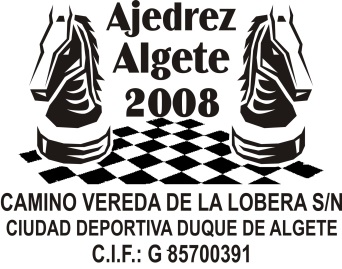 	DATOS ALUMNONOMBRE: 					     APELLIDOS:		DIRECCIÓN:LOCALIDAD:						C.P:	DNI:				        F. NACIMIENTO:	 	                            CURSO ESCOLAR:                                                          DATOS MÉDICOS	ALERGIAS: MEDICACIÓN: 	OTROS DATOS DE INTERÉS:              DATOS FAMILIARESNOMBRE Y APELLIDOS PADRE: DNI 		TLF. MOVIL. 				EMAILNOMBRE Y APELLIDOS MADRE: DNI 		TLF. MOVIL 				EMAIL. NÚMERO DE CUENTA PARA PAGOS DOMICILIADOSTITULAR DE LA CUENTA:En cumplimiento con lo dispuesto en el artículo 5 de  15/1999, de Protección de Datos de Carácter Personal, se le informa que los datos personales que en esta hoja de inscripción se solicitan, pasarán a formar parte de un fichero automatizado propiedad del Club Ajedrez Algete 2008 y se utilizarán para la gestión y administración de su solicitud. El responsable del fichero automatizado a que se refiere esta cláusula es el Club Ajedrez Algete 2008, cuyo domicilio es el que figura en la presente hoja de inscripción. Le informamos que podrá ejercitar los derechos de acceso, rectificación y cancelación en la siguiente dirección electrónica: ajedrezalgete2008@hotmail.comIDENTIFICADOR DE CUENTAIDENTIFICADOR DE CUENTAIDENTIFICADOR DE CUENTAIDENTIFICADOR DE CUENTAIDENTIFICADOR DE CUENTAIBANENTIDAD OFICINAD.CNÚMERO DE CUENTA